		Соглашение		О принятии согласованных технических правил Организации Объединенных Наций для колесных транспортных средств, предметов оборудования и частей, которые могут быть установлены и/или использованы на колесных транспортных средствах, и об условиях взаимного признания официальных утверждений, выдаваемых на основе этих правил Организации Объединенных Наций*(Пересмотр 3, включающий поправки, вступившие в силу 14 сентября 2017 года)		Добавление 11 – Правила № 12 ООН		Пересмотр 4 – Поправка 4Дополнение 5 к поправкам серии 04 − Дата вступления в силу: 19 июля 2018 года		Единообразные предписания, касающиеся официального утверждения транспортных средств в отношении защиты водителя от удара о систему рулевого управленияНастоящий документ опубликован исключительно в информационных целях. Аутентичным и юридически обязательным текстом является документ ECE/TRANS/WP.29/2017/118.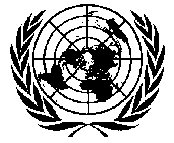 ОРГАНИЗАЦИЯ ОБЪЕДИНЕННЫХ НАЦИЙПункты 3.1.2.6 и 3.1.2.7 изменить следующим образом: «3.1.2.6	свидетельство о том, что система рулевого управления отвечает техническим требованиям пункта 5.2.2 Правил № 94 ООН или техническим требованиям пункта 5.2.2.1 Правил № 137 ООН, если заявка на официальное утверждение представляется ее подателем в соответствии с пунктом 5.1.2 ниже.3.1.2.7		свидетельство о том, что орган рулевого управления отвечает техническим требованиям пунктов 5.2.1.4 и 5.2.1.5 Правил № 94 ООН или техническим требованиям пунктов 5.2.1.1.3 и 5.2.1.1.4 Правил № 137 ООН, если заявка на официальное утверждение представляется ее подателем в соответствии с пунктом 5.2.1 ниже». Пункт 3.2.2.3 изменить следующим образом:«3.2.2.3	свидетельство о том, что орган рулевого управления отвечает техническим требованиям пунктов 5.2.1.4 и 5.2.1.5 Правил № 94 ООН или техническим требованиям пунктов 5.2.1.1.3 и 5.2.1.1.4 Правил № 137 ООН, если заявка на официальное утверждение представляется ее подателем в соответствии с пунктом 5.2.1 ниже».Пункт 4.3.4.3 изменить следующим образом:«4.3.4.3	из обозначения R94-02 или R137 в случае официального утверждения на основании пункта 5.2.1 ниже».Пункт 5.1.2 изменить следующим образом:«5.1.2		Считают, что технические требования, указанные в пункте 5.1 выше, выполнены, если транспортное средство, оборудованное такой системой рулевого управления, отвечает техническим требованиям пункта 5.2.2 Правил № 94 ООН или техническим требованиям пункта 5.2.2.1 Правил № 137 ООН».Пункт 5.2.1 изменить следующим образом:«5.2.1		Если орган рулевого управления оборудован рулевым колесом с подушкой безопасности, то технические требования пункта 5.2 выше считают выполненными, когда транспортное средство, оборудованное такой системой рулевого управления, соответствует техническим требованиям пунктов 5.2.1.4 и 5.2.1.5 Правил № 94 ООН или техническим требованиям пунктов 5.2.1.1.3 и 5.2.1.1.4 Правил № 137 ООН».Пункт 5.6 изменить следующим образом:«5.6		Считают, что технические требования, указанные в пунктах 5.5−5.5.3 выше, выполнены, если транспортное средство, оборудованное электрическим приводом, работающим на высоком напряжении, соответствует техническим требованиям пунктов 5.2.8−5.2.8.3 Правил № 94 ООН с поправками серии 02 или техническим требованиям пунктов 5.2.8–5.2.8.3 Правил № 137 ООН».E/ECE/324/Add.11/Rev.4/Amend.4−E/ECE/TRANS/505/Add.11/Rev.4/Amend.4E/ECE/324/Add.11/Rev.4/Amend.4−E/ECE/TRANS/505/Add.11/Rev.4/Amend.4E/ECE/324/Add.11/Rev.4/Amend.4−E/ECE/TRANS/505/Add.11/Rev.4/Amend.410 August 2018 